Índice remissivoUm índice remissivo lista os termos e tópicos que são abordados num documento, juntamente com as páginas em que aparecem.Geralmente é inserido no final do relatório ou livro. É uma opção que facilita a criação e alteração do índice pois se retirar ou alterar um tópico, automaticamente o índice é refeito.Exemplo: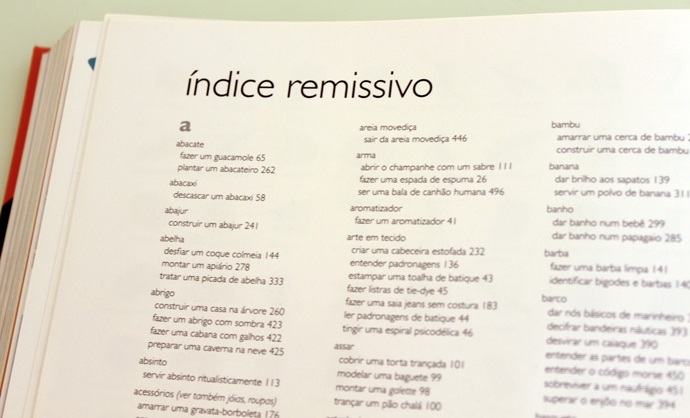 Como criarPara criar um índice remissivo, marque as entradas do índice remissivo fornecendo o nome da entrada principal e a referência cruzada no documento e, em seguida, crie o índice remissivo.1. Marcar entradas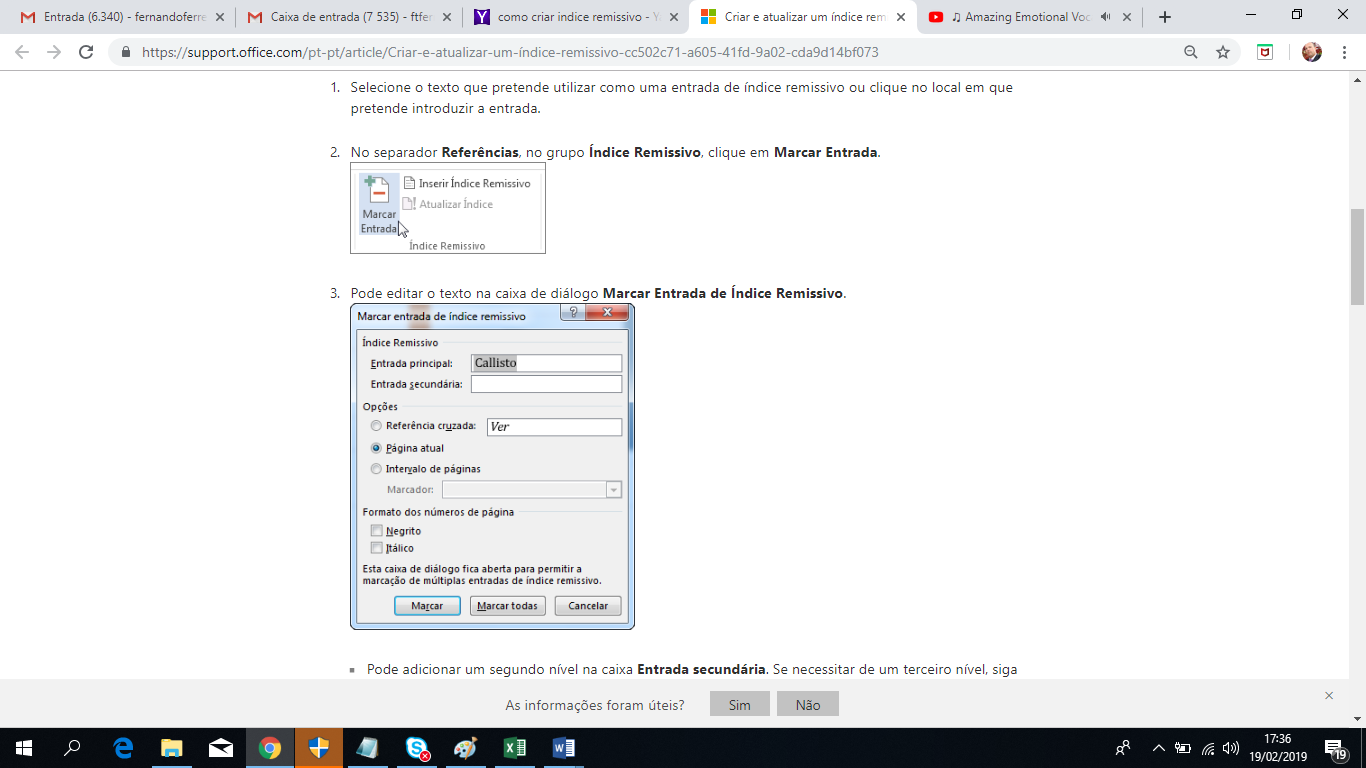 4.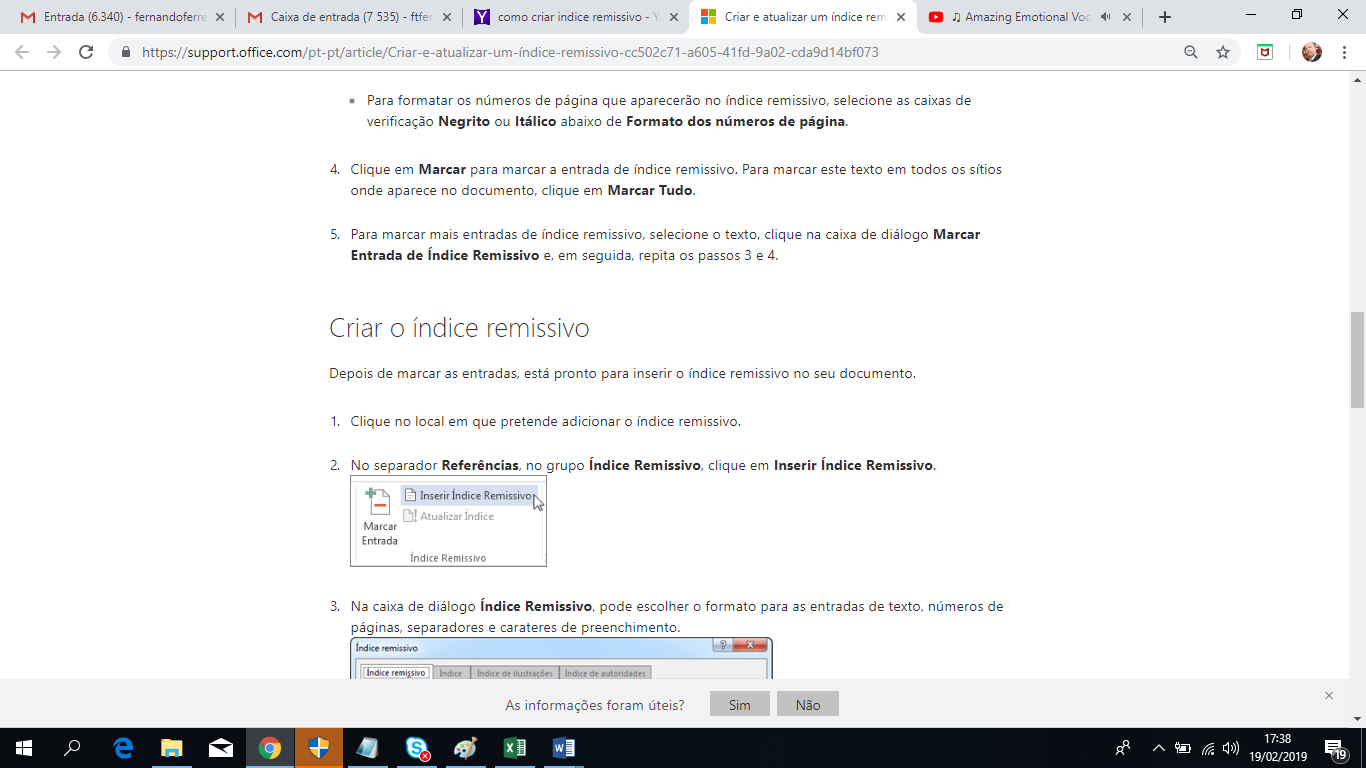 EXERCICIO 1: Recorra ao seu documento, enviado em anexo, sobre os objetivos do desenvolvimento sustentável, crie várias dezenas de entradas para a criação do índice.2. Criar o índice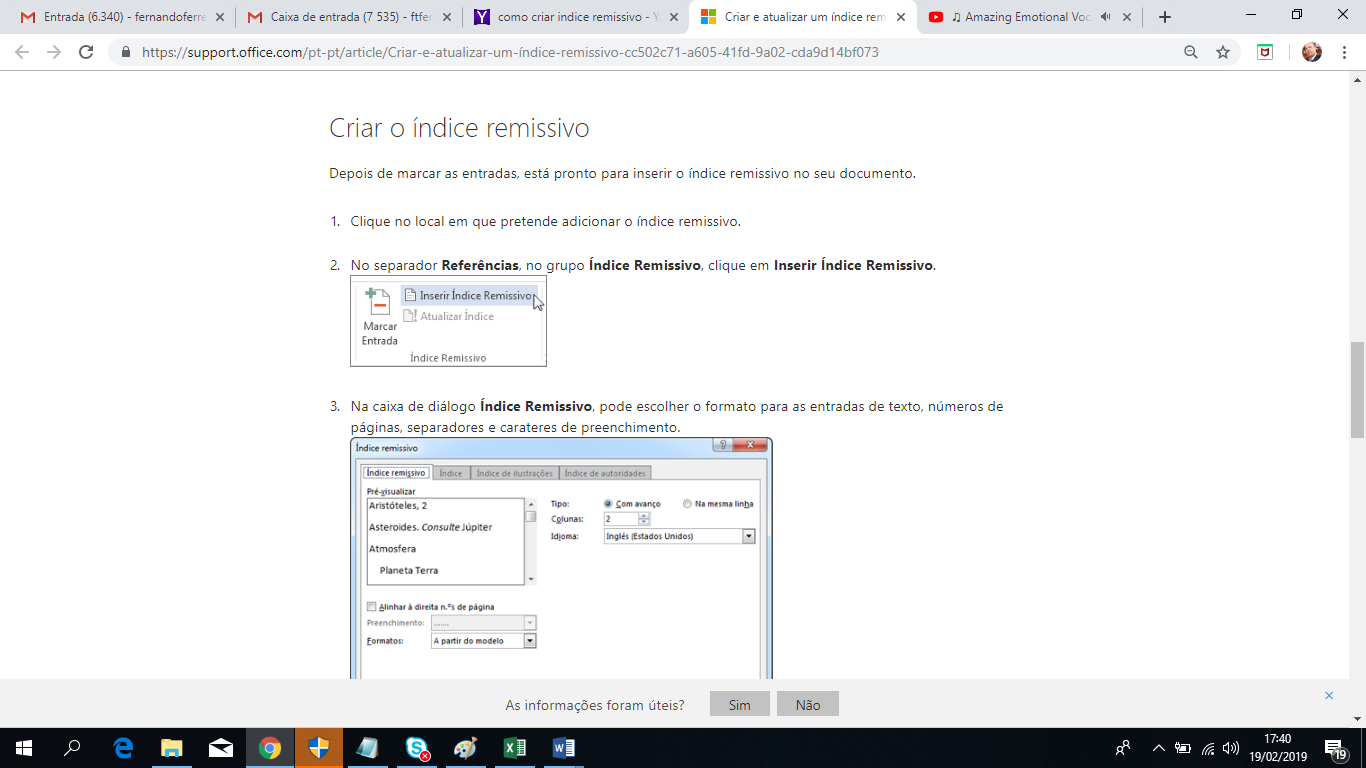 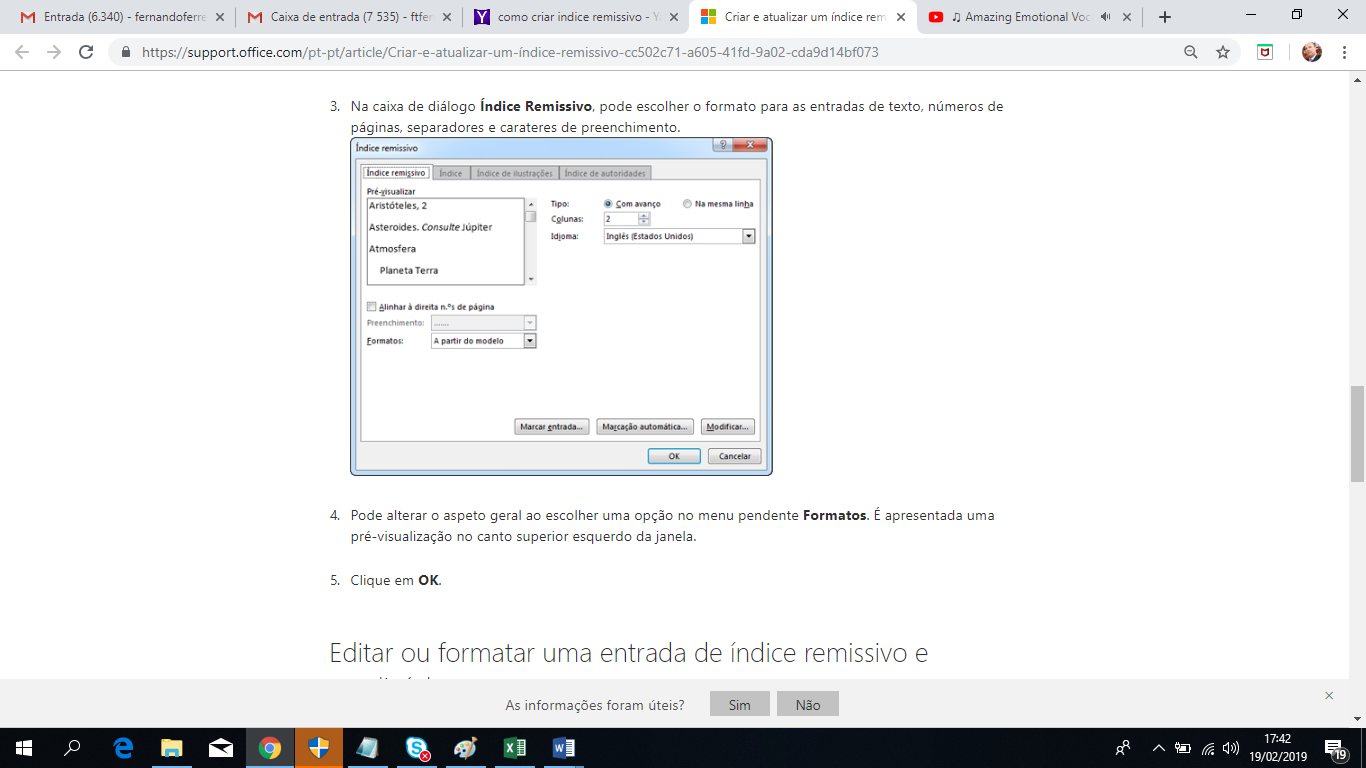 EXERCICIO 2: Tendo em conta as marcações inseridas, crie agora o índice no final do documento, grave e envie para o professor via emailDoc – nome aluno – com índice remissivo3. Atualizar o índiceSempre que desejar atualizar o índice, basta clicar com o botão direito do rato sobre o índice e optar por Atualizar campo e escolher o que deseja atualizar.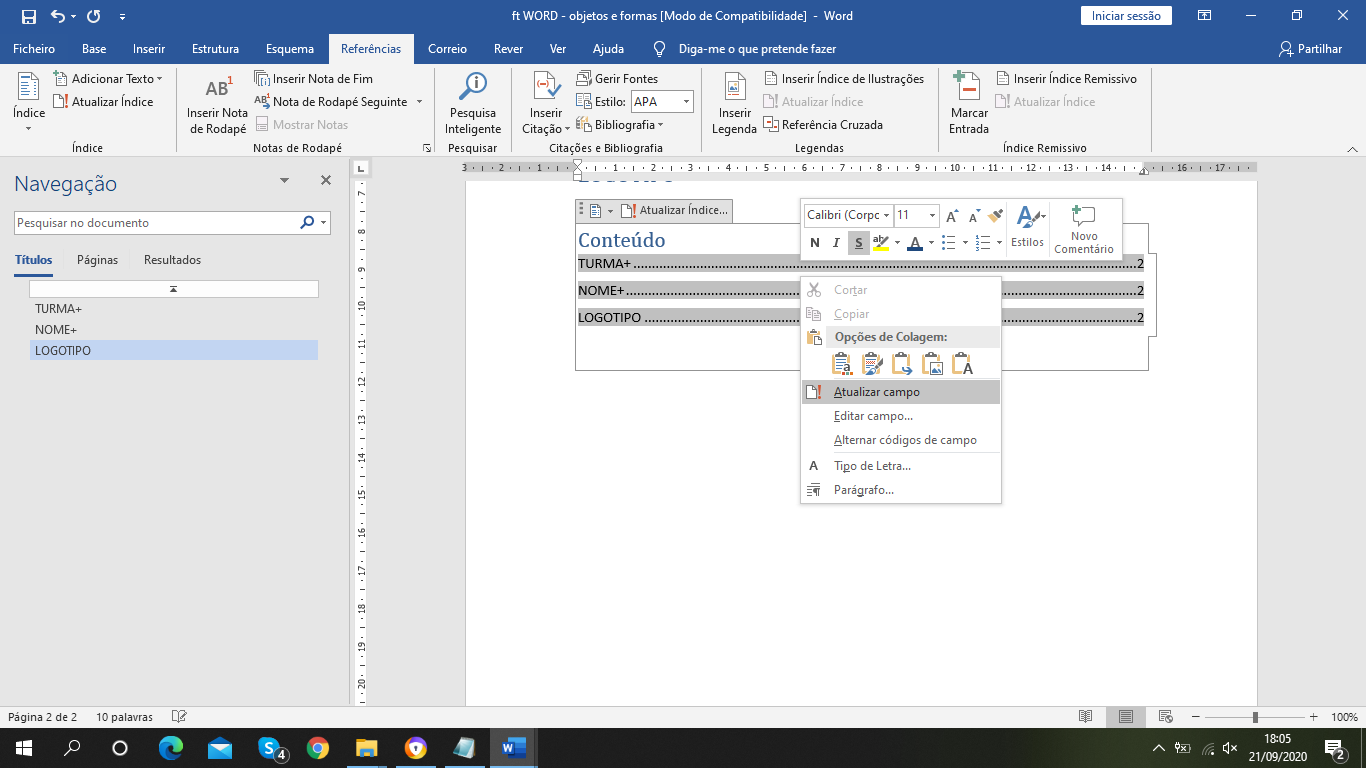 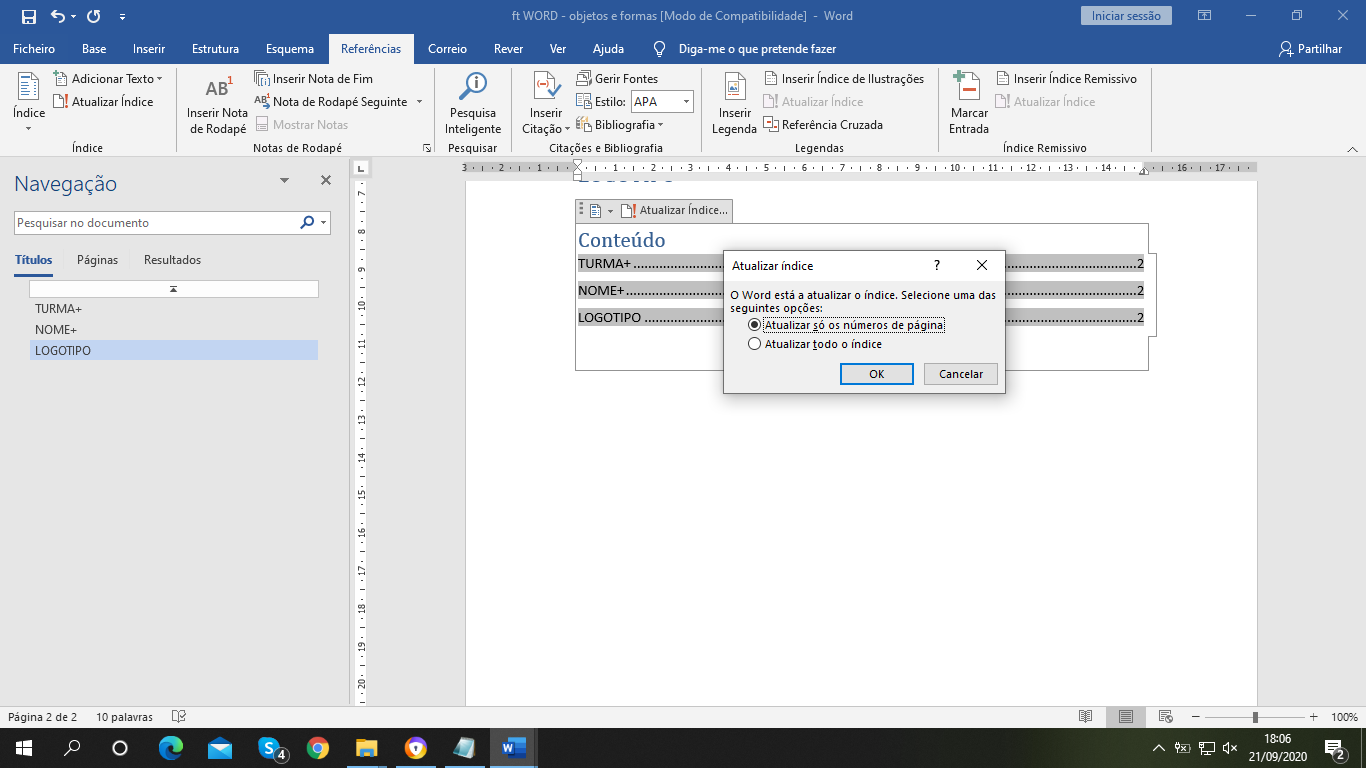 EXERCICIO 3: Tendo o índice criado atrás, faça alteração num dos títulos e atualize o índice, grave e envie para o professor via email.Exercícios…Prof. Fernando Ferreira | https://soaresbastodesign.weebly.com/ 